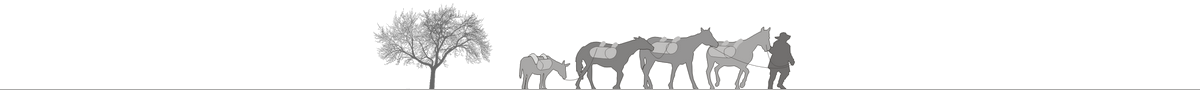 PRŮVODNÍZPRÁVANázev: Migrační proudy německých kolonistů ve vrcholném středověku a raném novověkuTyp výstupu: Nmap – Soubor specializovaných map s odborným obsahemAutoři: Mgr. Jan Martínek, PhDr. Pavel Šlézar, Ph.D., Mgr. et Mgr. Jakub NovákVýstup vznikl při řešení projektu NAKI č. DG16P02R031 – Moravské křižovatky v rámci Programu na podporu aplikovaného výzkumu a experimentálního vývoje národnía kulturní identity na léta 2016 až 2022 (NAKI II), financovaného Ministerstvem kultury ČR.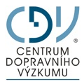 Brno, 20191.  Cíl výsledkuCílem výsledku je specializovaná mapa s odborným obsahem (Nmap) pod názvem „Migrační proudy německých kolonistů ve vrcholném středověku a raném novověku“ obsahující informaci o podílu zastoupení německého obyvatelstva (plně, významně), dobu osídlení lokality, či regionu (vrcholný středověk, raný novověk, pol. 19. stol.) atd. ve vymezeném regionu Moravy a Slezska.2. Vlastní popis výsleduV rámci přípravy podkladových dat pro účely kompletace mapy byla nejprve vytvořena databáze obcí pro území Moravy a Slezska v prostředí Microsoft Access, která se skládá z několika položek.Vedle pořadového čísla obsahuje každý záznam informaci o názvu oblasti, v níž se sledovaná lokalita nachází, a současné pojmenování obce. To je velmi často odlišné od původního názvu zaznamenaného ve středověkých písemných pramenech. V databází je dále možné zaškrtnou, zda byla lokalita osídlena německých etnikem ve 13./14. století, 15. století, nebo 16. století a později (novověk). V rámci provedeného mapového vstupu byly tyto kategorie zjednodušeny na: vrcholný středověk, raný novověk a stav osídlení v pol. 19. století. Další položka popisuje zastoupení německého obyvatelstva (plně/významně) a nechybí také možnost doplnit směr migrace. Poslední pole nabízí prostor pro případné poznámky. Zde je u všech záznamů uvedena minimálně informace o dataci první písemné zmínky o obci.Základní zdrojem informací pro tvorbu databáze byla monografie J. V. Šimáka o středověké kolonizaci českých zemí. Poznatky byly rovněž ověřovány v historickém místopisu L. Hosáka a dále ve vybraných studiích a článcích, zabývajících se otázkou etnicity osídlení (např. J. Doležel). Pro identifikaci lokalit, které nebyly německých etnikem kolonizovány ve středověku, ale až v mladším období, byly využity historické mapy výskytu německy mluvicího obyvatelstva.Databáze obsahuje celkem 285 záznamů, kde každý záznam odpovídal jedné lokalitě. Vybírány byly pouze takové obce, kde bylo možné, na základě analýzy literatury, písemných pramenů a map, s velmi vysokou pravděpodobností prokázat přítomnost německého etnika a rozpoznat dobu jeho příchodu. Problematické bylo sledování směru migrace (původ) kolonistů. Jen ve velmi málo případech se podařilo přesněji ztotožnit region příchodu (dolní Německo, Dolní Rakousko, Olomoucko atd.), proto jsou častěji voleny širší oblasti (Německo – Sasko/Franky/Bavorsko?; Německo/Rakousko atd.).Výše uvedené lokality jsou ve finální mapě zobrazeny bodově a rozlišeny specifickými symboly podle dat obsažených v atributové tabulce. Pro srovnání je součástí mapového podkladu také národnostní mapa z poloviny 19. století (červený polygon), která vznikla vektorizací národností mapy Karla Freiherrna von Czoerniga z roku 1855.3.  Popis dosažených výsledků výzkumu a vývojezískaných na podkladě studia určitého územíPředkládaná mapa je výsledkem rozsáhlého interdisciplinárního výzkumu, který byl na území Moravy a Slezska realizován v letech 2016 až 2019. Během výzkumu byly lokalizovány oblasti s výrazným zastoupením německého etnika od středověku až do pol. 19. století. Přehledné znázornění tak jasně vykresluje regiony osídlené již ve středověku a regiony, kde bylo německy mluvící obyvatelstvo usazováno až později (např. Konicko, některé části Hrubého Jeseníku, okrajové části Oderských vrchů). Vedle těchto zjištění byly rovněž přiblíženy směry příchodu kolonistů na území Moravy a Slezska. Výchozí oblasti středověké velké kolonizace tvořilo především Rakousko (obecně celé, a zvláště pak dolní), Sasko, dolní Německo (Bavorsko) a Slezsko. Podstatným zjištěním je dále skutečnost, že na kolonizaci sledovaných území v novověku se podílelo především německy mluvící obyvatelstvo tuzemské provenience.4.  Využití výsledkuMapa představuje materiál především vědecko-výzkumného charakteru, sloužící odborné i laické veřejnosti, lze ji však využít také jako výukový materiál pro studenty. Své uplatnění jistě nalezne při výuce historie jak na univerzitách, tak i na základních a středních školách. Lze tedy předpokládat, že materiál bude mít široké uplatnění. V první fázi bude předán nejprve pracovníkům kateder historie a geografie na Univerzitě Palackého v Olomouci, pracovníkům Národního památkového ústavu v Olomouci a následně i dalším.5.  Seznam použité literaturyDoležel, J. 2003: K etnické struktuře středověké kolonizace Drahanské vrchoviny. Archaeologia historica 28, s. 123–173. Šimák, J. V. 1938: České dějiny. Díl I. část 5. Praha.Hosák, L. 2004: Historický místopis země Moravskoslezské. 2. vyd. Praha.Hosák, L. – Šrámek, R. 1970: Místní jména na Moravě a ve Slezsku I. Praha.Hosák, L. – Šrámek, R. 1980: Místní jména na Moravě a ve Slezsku II. Praha.6.  Seznam publikací, které předcházely výsledkuMartínek, J. a kol. 2014a: Moderní metody identifikace a popisu historických cest, 201s.Martínek, J. a kol. 2014b: Poznáváme historické cesty. Brno: Centrum dopravního výzkumu,kolektivní monografie, 240 s.Martínek, J. – Šlézar, P. 2014: Po stopách starých cest, Brno: Centrum dopravního výzkumu, katalog k výstavě pořádané ve dnech 23.9.2014 – 29.11.2014 v Muzeu silnic ve Vikýřovicích u Šumperka, 110 s.